.side rock cross - holdside behind side cross, side rock cross - holdvine ¼ turn links - hold , step ¼ turn links, step ½ turn linksrumba box rechts hold, rumba box links hold!!! In der 4. Runde ( 9 Uhr ) hier abbrechen und von vorn beginnen ¼ monterey turn , side rock stepvine rechts touch, vine links scuffside rock cross hold, chassee links hold, coaster step hold, shuffle for holdWiederholung bis zum EndeLast Update - 28 Sept. 2021Green Rolling Hills (de)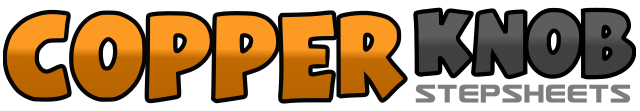 .......Count:64Wand:4Ebene:.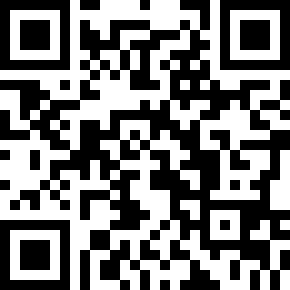 Choreograf/in:Jutta Gebers-Drabsch (DE) - 10 August 2021Jutta Gebers-Drabsch (DE) - 10 August 2021Jutta Gebers-Drabsch (DE) - 10 August 2021Jutta Gebers-Drabsch (DE) - 10 August 2021Jutta Gebers-Drabsch (DE) - 10 August 2021.Musik:Green Rolling Hills - Emmylou HarrisGreen Rolling Hills - Emmylou HarrisGreen Rolling Hills - Emmylou HarrisGreen Rolling Hills - Emmylou HarrisGreen Rolling Hills - Emmylou Harris........1-4Schritt nach rechts mit recht, linken Fuß etwas anheben - Gewicht zurück auf den linken Fuß, rechten Fuß über linken kreuzen - halten side rock cross - hold5 - 8Schritt nach links mit links, rechten Fuß etwas anheben - Gewicht zurück auf den rechten Fuß, linken Fuß über den rechten Fuß kreuzen - halten1 - 4Schritt nach rechts - linken Fuß hinter rechten kreuzen, Schritt nach rechts - linken Fuß über rechten kreuzen5 - 8Schritt nach rechts, linken Fuß etwas anheben - Gewicht zurück auf den linken Fuß rechten Fuß über linken kreuzen - halten1 - 4Schritt nach links, rechten Fuß hinter linken kreuzen, Schritt mit ¼ Drehung links nach vorn (9 Uhr) - halten5 - 8Schritt nach vorn mit rechts, ¼ Drehung links ( 6 Uhr ), Schritt mit nach vorn mit rechts ½ Drehung ( 12 Uhr)1 - 4Schritt nach rechts mit rechtem Fuß, linken Fuß an rechten heran setzen - halten5 - 8Schritt nach links mit links, rechten Fuß an linken heran setzen, mit linkem Fuß einen Schritt zurück - halten1 - 4rechte Fußspitze rechts auftippen - eine ¼ Drehung rechts herum ( 3Uhr ) und rechten Fuß an linken heransetzen5 - 8Schritt nach rechts mit rechts, linken Fuß etwas anheben, Gewicht zurück auf linken Fuß und rechten Fuß an linken heran setzen1 - 4Schritt nach rechts mit rechts - linken Fuß hinter rechten kreuzen Schritt nach rechts mit rechts - linken Fuß neben rechten auftippen5 - 8Schritt nach links mit links - rechten Fuß hinter kreuzen Schritt nach links mit links - rechten Fuß nach vorn schwingen, Hacke am Boden schleifen lassen1-4Schritt nach rechts mit rechts, linken Fuß etwas anheben - Gewicht zurück auf den linken Fuß, rechten Fuß über den linken Fuß kreuzen - halten5-8Schritt nach links mit links - rechten Fuß an linken heran setzen und Schritt nach links mit hold1-4Schritt nach hinten mit rechts -linken Fuß an rechten heran setzen und kleinen Schritt nach vorn mit rechts - hold5-8Schritt nach vorn mit links - rechten Fuß an linken heran setzen und Schritt nach vorn mit links